DODATEK Č. 1
ke smlouvě o dílo Vypracování projektové dokumentace
III/34428 Chuchel - propustek ev.č. 34428-15Pze dne 27. 10. 2023Článek I.Osoba pověřená jednat jménem objednatele ve věcech smluvních:(dále jen „Objednatel“) azapsán v obchodním rejstříku spis. zn. C104090 vedená u Krajského soudu v Brně Osoba pověřená jednat jménem zhotovitele ve věcech smluvních:(dále jen jako „Zhotovitel“)(společně také jako „Smluvní strany“ nebo jednotlivě „Smluvní strana“) se dohodly na následujících ustanoveních:Článek II.Změna smluvních podmínekSmluvní strany se vzájemně dohodly na navýšení ceny za projektovou dokumentaci z důvodu vypracování soupisu prací, který nebyl součástí původního požadavku objednatele a cenové nabídky zhotovitele.Krajská správa a údržba silnic VysočinyVypracování projektové dokumentaceV souvislosti s výše uvedeným dochází k navýšení původní ceny díla v příloze č. 1 Cenová nabídkao následující částku:15 400 Kč bez DPH3 234 Kč DPH18 634 Kč vč. DPH2.3. V souvislosti s výše uvedeným dochází ke změně původní ceny díla dle článku 4, odstavce 4.1. písm. a) stávající smlouvy v aktuálním zněnívypracování projektové dokumentace ve výši:se ruší a nahrazuje novým ujednáním o ceně díla:Smluvní strany se dále dohodly na změně termínu dokončení projektové dokumentace.Lhůta plnění stávající smlouvy v aktuálním znění se mění tak, že původní ujednání, které zní:Koncept PDPS do 1. prosince 2023Čistopis PDPS do 31. ledna 2024se ruší a nahrazuje ujednáním:- Čistopis PDPS do 30. dubna 2024Článek III.Ostatní ujednání3.1. Ostatní ustanovení shora citované smlouvy v aktuálním znění se nemění a zůstávají v platnosti.Krajská správa                                                                              a údržba silnic Vysočiny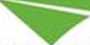 Dodatek č. 1 je nedílnou součástí smlouvy v aktuálním znění.Dodatek č. 1 je vyhotoven v elektronické podobě, přičemž obě smluvní strany obdrží jeho elektronický originál.Dodatek č. 1 je platný dnem připojení platného uznávaného elektronického podpisu dle zákona č. 297/2016 Sb., o službách vytvářejících důvěru pro elektronické transakce, ve znění pozdějších předpisů, do tohoto dodatku a jeho jednotlivých příloh, nejsou-li součástí jediného elektronického dokumentu (tj. do všech samostatných souborů tvořících v souhrnu dodatek, a to oběma smluvními stranami).Dodatek č. 1 je účinný dnem jeho uveřejnění v registru smluv.Dodatek č. 1 podléhá zveřejnění dle zákona č. 340/2015 Sb., o zvláštních podmínkách účinnosti některých smluv, uveřejňování těchto smluv a o registru smluv (zákon o registru smluv), v platném a účinném znění.Smluvní strany se dohodly, že zákonnou povinnost dle § 5 odst. 2 zákona č. 340/2015 Sb., o zvláštních podmínkách účinnosti některých smluv, uveřejňování těchto smluv a o registru smluv (zákon o registru smluv) zajistí objednatel.Obě smluvní strany potvrzují autentičnost tohoto dodatku a prohlašují, že si jej přečetly, s jeho obsahem souhlasí, že Dodatek č. 1 byl sepsán na základě pravdivých údajů, z jejich pravé a svobodné vůle a nebyl uzavřen v tísni za jednostranně nevýhodných podmínek.NA DŮKAZ SVÉHO SOUHLASU S OBSAHEM TOHOTO DODATKU K NĚMU SMLUVNÍ STRANY PŘIPOJILY SVÉ UZNÁVANÉ ELEKTRONICKÉ PODPISY DLE ZÁKONA Č. 297/2016 SB., O SLUŽBÁCH VYTVÁŘEJÍCÍCH DŮVĚRU PRO ELEKTRONICKÉ TRANSAKCE, VE ZNĚNÍ POZDĚJŠÍCH PŘEDPISŮ.V Brně dne: viz podpis	V Jihlavě dne: viz podpisIng. František Pokorný, jednatel společnosti	Ing. Radovan Necid, ředitel organizaceMostní projekce s.r.o.	Krajská správa a údržba silnic Vysočiny,příspěvková organizaceSmluvní stranyObjednatel:Krajská správa a údržba silnic Vysočiny, příspěvková organizacese sídlem:Kosovská 1122/16, 586 01 Jihlavazastoupený:Ing. Radovanem Necidem, ředitelem organizaceIČO:00090450DIČ:CZ00090450Zřizovatel:Kraj Vyso č inaZhotovitel:Mostní projekce s.r.o.se sídlem:Jana Babáka 2733/11, Královo Pole, 612 00 Brnozastoupený:Ing. Františkem Pokorným, jednatelem společnostiIČO:06754449DIČ:CZ06754449Cena projektové dokumentace97 000 Kč bez DPHDPH (21%)20 370 KčCena celkem projektové dokumentace117 370 Kč včetně DPHCena projektové dokumentace112 400 Kč bez DPHDPH (21%)23 604 KčCena celkem projektové dokumentace136 004 Kč včetně DPH